MESKALIN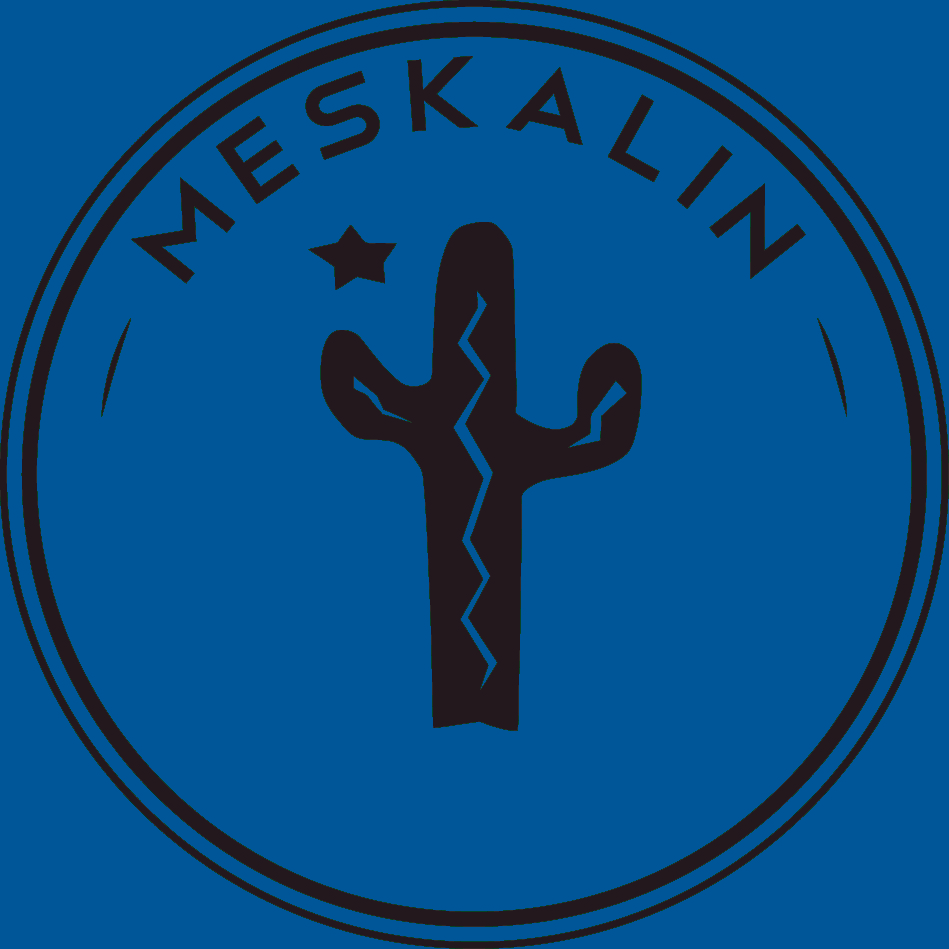 Mötesprotokoll/dagordningDatum: 9/2 - 2017Plats: UniversitetsbiblioteketNärvarande: Michaela Ricklund, Ebba Svanberg, Isabelle Holmér, Josefine Nilsson, Isa Landqvist, Emmy Eliasson, Vjosa Gjukaj, Julia Ådemo, Aida Engwall, Emilia Granberg, Hedvig Steensland, Niklas Luks, Sebastian Sandberg, Tova Rane, Felix Pettersson§1 Mötets öppnandeEbba förklarade mötet öppnat.§2 Fastställande av dagordningMötet beslutade att fastställa den föreslagna dagordningen.§3 Val av mötesordförandeMötet föreslog och godkände Ebba som mötets ordförande.§4 Val av mötessekreterareMötet föreslog och godkände Michaela som mötets sekreterare.§5 Val av justerareMötet föreslog och godkände Josefin och Isabelle som justerare.§6 Tröjor för sexmästeri och styrelseSexmästeriet har beställt jackor och de ska beräknas komma innan kick off:en. Niklas har pratat med tryckeriet ang. styrelsetröjorna. Flytta årtalet från loggan på ryggen till bröstet. Själva tröjorna är beställda, de ska bara tryckas.§7 Evenemang under vårenKickoff: Annie pratar med sjukan om att boka 25/2 efter att Niklas har kollat när tröjorna är klara. Styrelsefotona tas på kick off:en. Ebba pratar med Marcus Ljung om han vill fotografera (Lisa Haraldsson i andra hand). Sexmästeriet bestämmer tid för möte där de kan planera kick off:en. Kick off:en gäller både styrelsen och mästeriet. Emmy kollar om någon vill sponsra med ett pris till lekar.Nollefilmvisning:Josefin och Michaela kollar med Mikael på O’learys. Visningen ska försöka hållas en onsdag, men inte så tätt inpå kick off:en.Vårsittning:Vi röstar fram ett Harry Potter-tema till vårsittningen. Park Hermina, Stars, Sandra är förslag på lokaler. Hannes och Ebba återkommer med budget efter deras bankmötet. Förslag om att bjuda in Amnesty.Förberedning nollning:Sexmästeriet börjar planeringen så snart som möjligt. Ansökningen för fadder ska också påbörjas snart. Involvera andra årskullar, så de inte blir exkluderade från Meskalin. Malkars är klara som första sponsorerna till nollningen.Examensbankett:Sexmästeriet/planeringsgrupp?§8 Meskalins hemsidaDags att uppdatera styrelsesidan. Niklas tar ansvar för att protokollen publiceras på hemsidan. Förslag: dra ner hemsidans teckenstorlek. Förslaget röstas ner. Justera fet/normal stil så att alla är lika under styrelse-fliken.§9 Schema för öppettider på kontoretMånadsschema. Vi gör ett gemensamt google-dokument där man själv kan gå in och skriva in sig när man vill jobba. Vjosa tar ansvar. Köpa kaffefilter och kaffe till kontoret.§10 Nycklar till kontoretDet finns en nyckel kvar hos vaktmästaren som Hannes hämtar när han kommer tillbaka från praktiken.§11 BusbyxorDeadline för att hämta byxorna är onsdag (15/2). Ebba skickar personliga meddelanden till de som inte hämtat ut ännu. Om de inte hämtas säljs de vidare. Nästa byxbeställning efter faddrarna blivit valda.§12 ÖvrigtEbba påminner alla om att läsa stadgarna.Sjukans årsmöte. Det vore bra om någon från meskalins styrelse/sexmästeri kan söka in i sjukans styrelse. Styrelsen och sexmästeriet rekommenderas komma på årsmötet 22/2 så vi kan rösta in någon.Mesklain ska ha en ”flagga” på sjukan. Felix hör av sig till den nuvarande styrelsen om mer information.Gemensam overall-fest med Humanus och Lambda på sjösjukan. Felix kollar med dem.Vjosa och Clara Lundström måste skriva under protokollet från årsmötet.Inte skilja för mycket på styrelsen och sexmästeriet. Sexmästeriet är alltid välkomna på styrelsemötena. En stående sexmästeripunk i styrelseprotokollen ska finnas för att styrelsen ska veta vad de håller på med.Hjälpa drivhuset att sprida deras information för att hjälpa dem att synas. Kanske inkluderas i nollningen?§13 Nästa möteNästa möte infaller den 21/2 kl. 17:00 på UB 231k. Ebba bokar.§14 Mötet avslutasEbba förklarade mötet avslutat.Ebba Svanberg		Michaela Ricklund	Mötesordförande		MötessekreterareJosefine Nilsson		Isabelle Holmér	Justerare		Justerare